ПРОЕКТ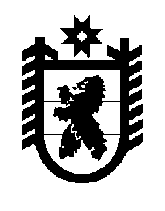 Российская ФедерацияРеспублика КарелияПРАВИТЕЛЬСТВО РЕСПУБЛИКИ КАРЕЛИЯПОСТАНОВЛЕНИЕО признании утратившим силу постановления Правительства Республики Карелия от 30 января 2013 года № 26-Пг. ПетрозаводскПравительство Республики Карелия постановляет:Признать утратившим силу постановление Правительства Республики Карелия от 30 января 2013 года № 26-П «О Порядке разработки и заключения соглашения о государственно-частном партнерстве, Порядке проведения отбора частного партнера для предоставления права на заключение соглашения о государственно-частном партнерстве» (Собрание законодательства Республики Карелия, 2013, №1, ст.86).Глава Республики Карелия							А.П. Худилайнен